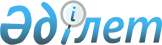 Қазақстан Республикасының кейбір заңнамалық актілеріне жол жүрісі мәселелері бойынша өзгерістер мен толықтыру енгізу туралыҚазақстан Республикасының Заңы 2021 жылғы 1 ақпандағы № 1-VII ҚРЗ.
      ЗҚАИ-ның ескертпесі!

      Осы заңның қолданысқа енгізілу тәртібін 2-б.қараңыз.
      1-бап. Қазақстан Республикасының мына заңнамалық актілеріне өзгерістер мен толықтыру енгізілсін:
      1. 2014 жылғы 5 шілдедегі Қазақстан Республикасының Әкімшілік құқық бұзушылық туралы кодексіне (Қазақстан Республикасы Парламентінің Жаршысы, 2014 ж., № 18-І, 18-ІІ, 92-құжат; № 21, 122-құжат; № 23, 143-құжат; № 24, 145, 146-құжаттар; 2015 ж., № 1, 2-құжат; № 2, 6-құжат; № 7, 33-құжат; № 8, 44, 45-құжаттар; № 9, 46-құжат; № 10, 50-құжат; № 11, 52-құжат; № 14, 71-құжат; № 15, 78-құжат; № 16, 79-құжат; № 19-І, 101-құжат; № 19-ІІ, 102, 103, 105-құжаттар; № 20-ІV, 113-құжат; № 20-VІІ, 115-құжат; № 21-І, 124, 125-құжаттар; № 21-ІІ, 130-құжат; № 21-ІІІ, 137-құжат; № 22-І, 140, 141, 143-құжаттар; № 22-ІІ, 144, 145, 148-құжаттар; № 22-ІІІ, 149-құжат; № 22-V, 152, 156, 158-құжаттар; № 22-VІ, 159-құжат; № 22-VІІ, 161-құжат; № 23-І, 166, 169-құжаттар; № 23-ІІ, 172-құжат; 2016 ж., № 1, 4-құжат; № 2, 9-құжат; № 6, 45-құжат; № 7-І, 49, 50-құжаттар; № 7-ІІ, 53, 57-құжаттар; № 8-І, 62, 65-құжаттар; № 8-ІІ, 66, 67, 68, 70, 72-құжаттар; № 12, 87-құжат; № 22, 116-құжат; № 23, 118-құжат; № 24, 124, 126, 131-құжаттар; 2017 ж., № 1-2, 3-құжат; № 9, 17, 18, 21, 22-құжаттар; № 12, 34-құжат; № 14, 49, 50, 54-құжаттар; № 15, 55-құжат; № 16, 56-құжат; № 22-ІІІ, 109-құжат; № 23-ІІІ, 111-құжат; № 23-V, 113-құжат; № 24, 114, 115-құжаттар; 2018 ж., № 1, 4-құжат; № 7-8, 22-құжат; № 9, 27-құжат; № 10, 32-құжат; № 11, 36, 37-құжаттар; № 12, 39-құжат; № 13, 41-құжат; № 14, 44-құжат; № 15, 46, 49, 50-құжаттар; № 16, 53-құжат; № 19, 62-құжат; № 22, 82-құжат; № 23, 91-құжат; № 24, 93, 94-құжаттар; 2019 ж., № 1, 2, 4-құжаттар; № 2, 6-құжат; № 5-6, 27-құжат; № 7, 36, 37-құжаттар; № 8, 45-құжат; № 15-16, 67-құжат; № 19-20, 86-құжат; № 21-22, 90, 91-құжаттар; № 23, 99, 103, 106, 108-құжаттар; № 24-І, 118-құжат; № 24-ІІ, 120, 122, 123, 127-құжаттар; 2020 ж., № 9, 29, 33-құжаттар; № 10, 39, 44, 46, 48-құжаттар; № 11, 56, 59-құжаттар; № 12, 61, 63-құжаттар; № 13, 67-құжат; № 14, 73, 75-құжаттар; № 16, 77-құжат; 2021 жылғы 5 қаңтарда "Егемен Қазақстан" және "Казахстанская правда" газеттерінде жарияланған "Қазақстан Республикасының Әкімшілік құқық бұзушылық туралы кодексіне экология мәселелері бойынша өзгерістер мен толықтырулар енгізу туралы" 2021 жылғы 2 қаңтардағы Қазақстан Республикасының Заңы; 2021 жылғы 6 қаңтарда "Егемен Қазақстан" және "Казахстанская правда" газеттерінде жарияланған "Қазақстан Республикасының кейбiр заңнамалық актiлерiне мақта саласы мәселелерi бойынша өзгерiстер енгізу және "Мақта саласын дамыту туралы" Қазақстан Республикасы Заңының күші жойылды деп тану туралы" 2021 жылғы 5 қаңтардағы Қазақстан Республикасының Заңы):
      612-баптың бірінші бөлігінің бірінші абзацындағы "Өзімен бірге жүргізуші куәлігі немесе жүргізуші куәлігінің орнына берілген басқару құқығына арналған уақытша куәлігі, көлік құралына тіркеу және" деген сөздер "Жүргізушінің жеке басын куәландыратын құжаты өзімен бірге болған жағдайда, Қазақстан Республикасында берілгендерін қоспағанда, өзімен бірге басқару құқығын беретін жүргізуші куәлігі немесе жүргізуші куәлігінің орнына берілген уақытша куәлігі; Қазақстан Республикасында берілгендерін қоспағанда, көлік құралына тіркеу құжаттары; көлік құралына" деген сөздермен ауыстырылсын.
      2. "Жол жүрісі туралы" 2014 жылғы 17 сәуірдегі Қазақстан Республикасының Заңына (Қазақстан Республикасы Парламентінің Жаршысы, 2014 ж., № 8, 43-құжат; № 16, 90-құжат; № 19-І, 19-ІІ, 96-құжат; № 21, 122-құжат; № 22, 131-құжат; № 23, 143-құжат; 2015 ж., № 9, 46-құжат; № 16, 79-құжат; № 19-І, 101-құжат; № 20-ІV, 113-құжат; № 22-ІІ, 144-құжат; 2016 ж., № 6, 45-құжат; 2017 ж., № 11, 29-құжат; № 14, 49-құжат; № 23-ІІІ, 111-құжат; 2018 ж., № 10, 32-құжат; № 13, 41-құжат; № 19, 62-құжат; № 24, 94-құжат; 2019 ж., № 8, 45-құжат; № 21-22, 90-құжат; № 24-І, 119-құжат; 2020 ж., № 9, 33-құжат; № 12, 61-құжат; № 14, 68-құжат; № 16, 77-құжат; 2021 жылғы 5 қаңтарда "Егемен Қазақстан" және "Казахстанская правда" газеттерінде жарияланған "Қазақстан Республикасының кейбір заңнамалық актілеріне экономикалық өсуді қалпына келтіру мәселелері бойынша өзгерістер мен толықтырулар енгізу туралы" 2021 жылғы 2 қаңтардағы Қазақстан Республикасының Заңы; 2021 жылғы 11 қаңтарда "Егемен Қазақстан" және "Казахстанская правда" газеттерінде жарияланған "Қазақстан Республикасының кейбір заңнамалық актілеріне білім беру мәселелері бойынша өзгерістер мен толықтырулар енгізу туралы" 2021 жылғы 8 қаңтардағы Қазақстан Республикасының Заңы):
      1) 54-бапта:
      3-тармақтың 1) тармақшасында:
      екінші абзацтағы "көлік құралын", "уақытша куәлікті жүргізушінің жеке басын куәландыратын құжатпен бірге" деген сөздер тиісінше "жүргізушінің жеке басын куәландыратын құжаты болған кезде, Қазақстан Республикасында берілгендерін қоспағанда, көлік құралын", "уақытша куәлігін" деген сөздермен ауыстырылсын; 
      үшінші абзац мынадай редакцияда жазылсын:
      "Қазақстан Республикасында берілгенін қоспағанда, көлік құралын мемлекеттік тіркеу туралы куәлігін не көлік құралына меншік құқығын куәландыратын құжатын;"; 
      4-тармақта:
      1) тармақшадағы "көлік құралын", ", жүргізушінің жеке басын куәландыратын құжатпен бірге уақытша куәліксіз" деген сөздер тиісінше "жүргізушінің жеке басын куәландыратын құжаты өзімен бірге болған жағдайда, Қазақстан Республикасында берілгендерін қоспағанда, көлік құралын", "уақытша куәлігінсіз" деген сөздермен ауыстырылсын; 
      7) тармақшадағы "өзімен бірге", "(жүргізуші куәлігінің орнына берілген уақытша куәлігі және жүргізушінің жеке басын куәландыратын құжаты)" деген сөздер тиісінше "жүргізушінің жеке басын куәландыратын құжаты өзімен бірге болған жағдайда, Қазақстан Республикасында берілгендерін қоспағанда, өзімен бірге", "не жүргізуші куәлігінің орнына берілген уақытша куәлігі" деген сөздермен ауыстырылсын;
      2) 67-бап мынадай мазмұндағы 1-1-тармақпен толықтырылсын:
      "1-1. Шығарылғанына он жылдан асқан автобустарды бастапқы тіркеуге тыйым салынады.".
      2-бап. Осы Заң, 2022 жылғы 1 қаңтардан бастап қолданысқа енгізілетін 1-баптың 2-тармағының 2) тармақшасын қоспағанда, алғашқы ресми жарияланған күнінен кейін күнтізбелік он күн өткен соң қолданысқа енгізіледі.
					© 2012. Қазақстан Республикасы Әділет министрлігінің «Қазақстан Республикасының Заңнама және құқықтық ақпарат институты» ШЖҚ РМК
				
      Қазақстан Республикасының
Президенті 

Қ. ТОҚАЕВ
